To be filled in BLOCK LETTERS*11. Educational & Professional Qualifications (Only Graduation & above, mandatory to be written first)12. Total Experience (After the requisite qualification acquired)	:                            Years		           Months13. Details of present employer: (Please use additional sheet, if required)-2-14. Details of post qualification experience other than at SN-13. Please give details of different positions held in each Organization with dates. Training period if any, may be mentioned separately:(Please use additional sheet, if required)15. Details* of Pay Scale/ CTC being drawn in the present post as on the date of application:-19. Details of DEMAND DRAFT enclosed with this aaplication form:Please tick the applicable as below:*If “Yes” give detailsI  certify  that the information furnished above is correct to the best of my knowledge and as per the advertisement I am eligible to be considered for shortlisting for interview. I understand that if the information is not correct, or not supported by documentary proof, my candidature will not be considered, even after shortlisting.I understand that my candidature is subject to the conditions laid down in the detailed Advertisement No. CO/02/2022 on CCI website. I further declare that, I have never been debarred from applying for any Government job.Date:		Signature of ApplicantPlace: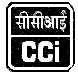 Cement Corporation of India Limited(A Govt. of India Undertaking)Application FormADVT.No.CO/02/2022Name of the post applied forPost Code1.Name of the applicant*2.Date of Birth (in DD/MM/YYYY format)3.Age ( Yrs & Month) as on last date of application4.Category (Please tick one)SC ST OBC (Non creamy layer)EWSGeneral              5.Whether differently abled (if Yes details)Yes         Type:VH/HH/OH/others , %age_____No6.Sex (Please tick one)FemaleMale 7.Nationality*8.Present Employment Status (Please tick one)Public SectorGovernmentPrivate SectorNot workingAutonomous9.Adhaar No.10.Grounds for claiming age relaxation*QualificationCollege/InstitutionUniversityYear of PassingClass/Division% age of marks obtainedSubjects/ Core disciplineEmployer’s name Location of postingPeriod of EmploymentPeriod of EmploymentDesignation heldType of employement (Adhoc/Contract/Training/Regular)Brief nature of duties/FunctionsEmployer’s name Location of postingFromToDesignation heldType of employement (Adhoc/Contract/Training/Regular)Brief nature of duties/FunctionsEmployer’s name Location of postingPeriod of EmploymentPeriod of EmploymentDesignation heldType of employement (Adhoc/Contract/Training/Regular)Brief nature of duties/FunctionsReasons for leavingEmployer’s name Location of postingFromToDesignation heldType of employement (Adhoc/Contract/Training/Regular)Brief nature of duties/FunctionsReasons for leavingScale of payDate of entry in the scaleBasic payPerks/Special Pay, if anyOther emolumentsTotal monthly emolumentsCost to Company (Annual)16Mailing Address*District :                                         State :Pincode:District :                                         State :Pincode:District :                                         State :Pincode:17Land line Telephone No. Mobile No.18E-Mail  Demand Draft No.Date on which issuedIssuing BankAmount (in ₹)20Have you ever been arrested in a criminal case or convicted, fined or imprisoned for violation of any law (excluding minor traffic violation) Yes*/No21Whether any punishment/penalty was awarded to you or any vigilance case ending as far as your knowledge goesYes*/No22Have you applied before for employment in CCI Ltd ?Yes*/No23Are you in a Government / Semi-Govt. / Public SectorUndertaking / Autonomous body other than Cement Corporation of India Limited?Yes/No24Do you possess the essential educational qualifications as required for the post applied for?Yes/No